Детство, есть та великая пора, жизни, когда кладётся основание всему будущемунравственному человеку.Н. В. ШЕЛГУНОВЦель обучения ребёнка состоит в том, чтобы сделать его способным развиватьсядальше без помощи учителя.Э. ХАББАРД    Здравствуйте уважаемые родители и коллеги!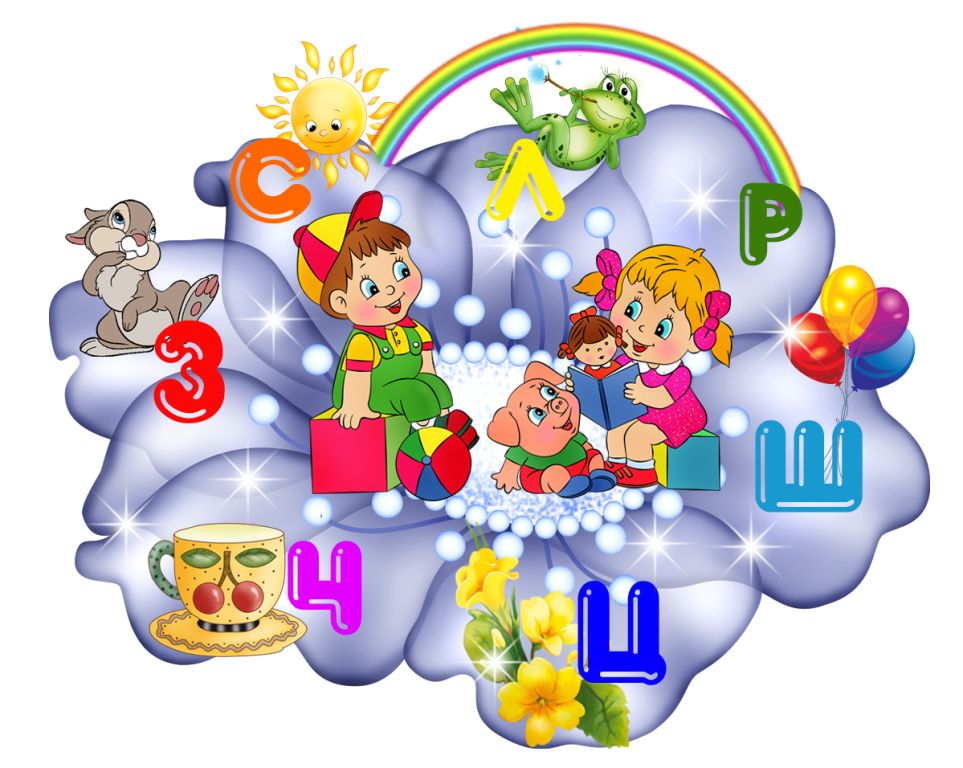 На этой страничке учителя-логопеда Вы прочитаете информацию о том :  - какие программы и технологии используются в работе с детьми            логопатами;  - получите конкретные советы и рекомендации по формированию речи; - увидите информацию о мероприятиях, участниками которых являются     Ваши дети и многое, многое другое.В МАДОУ 77 работают логопедические пункты с целью оказания необходимой коррекционной помощи детям в возрасте от 5 до 7 лет с фонетическим, фонематическим и общим недоразвитием речи. Их работа направлена на осуществление коррекции речи дошкольников, успешную подготовку детей к обучению в школе, предупреждение нарушений речевого развития.     Широко распространено мнение о том, что логопеды  только       «ставят» звуки, т.е. исправляют неправильное произношение                                   ЭТО НЕ СОВСЕМ ТАК.      Глобальной целью логопедического воздействия является                            РАЗВИТИЕ ВСЕЙ РЕЧЕВОЙ СИСТЕМЫ в целом Основными задачами учителя-логопеда на логопедическом пункте являются:формирование фонематического слуха у детей с нарушением речи;коррекция нарушений звуковосприятия и звукопроизношения;привитие детям навыков коммуникативного общения;оказание помощи педагогам МАДОУ в проведении работы по воспитанию у детей звуковой культуры речи, формированию лексико-грамматических категорий и связной речи;своевременное предупреждение и преодоления трудностей речевого развития детей раннего возраста.          В ходе работы решается ряд дополнительных задач:- развитие психических процессов (внимание, память, восприятие, мышление);- формирование элементарных учебных навыков (умение внимательно слушать, целенаправленно и усидчиво выполнять задания, адекватно оценивать результат своей работы, исправлять ошибки;- формирование предпосылок обучения грамоте (обучение звуковому анализу слов, знакомство с понятиями «звук», «слово», «предложение»);- развитие мелкой моторики и пространственной ориентировки;- профилактика нарушений письма и чтения.С детьми проводятся фронтальные, подгрупповые и индивидуальные                                       занятия.На индивидуальных занятиях с детьми проводится:артикуляционная гимнастика, пальчиковая гимнастика и дыхательная гимнастика;постановка звука;автоматизация навыка произношения звука;дифференциация смешиваемых звуков;закрепление знаний, полученных детьми на фронтальных и подгрупповых логопедических занятиях.На подгрупповых занятиях по развитию лексико-грамматических категорий ведется работа:по расширению и активизации словарного запаса детей наименованиями предметов, их частей, качеств, действий, признаков; на правильность соотнесенности слова с образом предмета; вводятся и уточняются обобщающие понятия;формируются и развиваются словообразовательная функция речи и словоизменение и многое другое .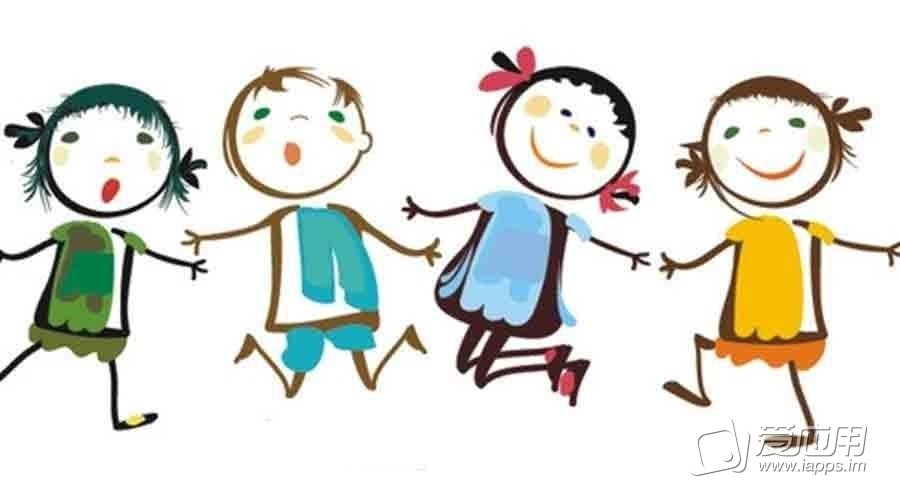 Основные задачикоррекционного обучениядетей с тяжёлыми нарушениями речиОбучение детей с тяжёлыми нарушениями речи на логопедическом пункте составляет 2 года и проводится по специальной программе, которая предполагает устранение речевого дефекта и предупреждение возможных трудностей в усвоении школьных знаний.Основные задачи коррекционного обучения:практическое усвоение лексических и грамматических средств языка;формирование правильного произношения;подготовка к обучению грамоте, овладение элементами звукового анализа;развитие связной речи.Обучение первого года ( старшая группа) разбито на три периода.                                             I ПЕРИОД                                   Сентябрь – НоябрьПервые две недели сентября логопед проводит обследование                детей и заполняет речевые карты.Согласно проведённому обследованию логопед формирует подгруппы детей. Составляет расписание индивидуальных и подгрупповых  занятий.График работы учителя – логопедаВолодько Елены ВитальевныКонсультации для родителей по предварительной записи.График проведения занятий учителем - логопедом в старшей группеI период обучения(сентябрь – ноябрь)Все занятия проводятся согласно планам индивидуальной работы. На каждую неделю отводится одна лексическая тема. Перечень лексических тем.I период обученияСентябрьДетский сад. ИгрушкиДары сибирского лесаОвощиФруктыОктябрьОсень в живой природе (Деревья. Кустарники)Осень в неживой природе (Одежда. Природные явления)Домашние животныеДикие животныеНоябрьРодная страна. Мой городМой городОдежда, обувь, головные уборыСемья. Семейные традицииДЕНЬ НЕДЕЛИВРЕМЯ РАБОТЫПонедельник8.00 – 12.00Вторник8.00 – 12.00Среда8.00 – 12.00Четверг8.00 – 12.00Пятница8.00 – 12.00ДЕНЬ НЕДЕЛИИндивидуальныеПодгрупповыеПонедельникЕжедневно, согласно планам индивидуальной работы 9.00 – 9.259.30 – 9.55ВторникЕжедневно, согласно планам индивидуальной работы СредаЕжедневно, согласно планам индивидуальной работы ЧетвергЕжедневно, согласно планам индивидуальной работы ПятницаЕжедневно, согласно планам индивидуальной работы 9.00 – 9.259.30 – 9.55